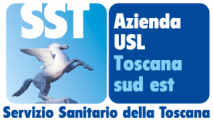 Azienda USL TSE Aggiornamento quotidiano dati CovidProvincia di ArezzoReport del giorno   1 febbraio 2022Intervallo di riferimento: dalle ore 24 del 30 gennaio  alle ore 24 del 31 gennaio 2022Aggiornamento sul grado di utilizzo di posti letto di degenza ordinaria per pazienti ricoverati esclusivamente per  sintomatologia Covid:Trend ultima settimana sul grado di utilizzo di posti letto di degenza per pazienti ricoverati esclusivamente per sintomatologia Covid:Aggiornamento sui ricoveri di degenza ordinaria per pazienti ricoverati non per sintomatologia covid ma per altre patologie e risultati positivi al momento del ricovero.Numero di persone guarite nel periodo di riferimento nelle rispettive provincie.Numero di tamponi effettuati nel periodo di riferimento per cittadini residenti nelle rispettive provincie.Numero di tamponi risultati positivi effettuati nel periodo di riferimento per cittadini residenti nelle rispettive provincieNumero di tamponi risultati positivi effettuati nel periodo di riferimento per cittadini residenti nelle rispettive provincie. Distribuzione per classi di età.Numero di tamponi risultati positivi effettuati nel periodo di riferimento per cittadini residenti nei Comuni dell’Area Vasta Sud Est. Distribuzione per Comune di residenza nella provincia di Arezzo .Numero di persone prese in carico dalla ASL TSE per positività al COVID nelle rispettive provincie.Numero di persone classificate come “contatti stretti” nelle rispettive provincieNumero di persone con COVID 19 decedute nelle strutture ospedaliere ASL TSETotale Posti letto occupatiNoteArezzoPazienti ricoverati in Bolla Covid San Donato Arezzo38Dei pazienti ricoverati in bolla covid circa il 50 % non è vaccinato, circa il 50% è vaccinato con 1 dose o con 2 dosi da più di 120 giorni.TI Covid San Donato Arezzo8Dei pazienti ricoverati in T.I. covid  il 60% non è vaccinato ed il 40% è vaccinato con 1 dose o 2 dosi da più di 120 giorni e presentano gravi patologie pregresseGrossetoBolla Covid Misericordia Grosseto38Dei pazienti ricoverati in bolla covid circa il 50 % non è vaccinato, circa il 50% è vaccinato con 1 dose o con 2 dosi da più di 120 giorni.TI Covid Misericordia Grosseto4Dei pazienti ricoverati in T.I. covid l' 80% non è vaccinato ed il 20% è vaccinato con 1 dose o 2 dosi da più di 120 giorni e presentano gravi patologie pregresse  .ProvinciaMartedì25 genMercoledì26 genGiovedì27 genVenerdì28 gen Sabato 29 genDomenica30 genLunedì31 genMartedì1 febArezzo    50  45  46   48 45    474246Grosseto     53   54  49  47    45    4247 42Totale ASL103999595 90  898988Martedì25 genMercoledì26 genGiovedì27 genVenerdì28 genSabato 29 genDomenica30 genLunedì31 genMartedì1 febOspedaleSan Donato (AR)1115147 871212OspedaleLa Gruccia (AR)25444OspedaleMisericordia (GR)91011998912Ospedale  Nottola (SI)54444OspedaleCampostaggia (SI)55664ProvinciaNumero di Persone GuariteArezzo1405Siena758Grosseto847Totale3010ProvinciaTamponi molecolariTamponi AntigeniciTotale TamponiArezzo139761287525Siena120347535956Grosseto103231864218Totale36321406717699Asl TSE2203Provincia di Arezzo906Provincia di Siena584Provincia di Grosseto609Extra USL104Provincia0-1819-3435-4950-6465-79Over 80Non disponibileArezzo2121222461296233102Grosseto18279131118432333Siena1777813995341447ASL TSE57127951634213970182ComuneTamponi positiviAnghiari21Arezzo220Bibbiena28Bucine28Capolona14Caprese Michelangelo7Castel Focognano5Castel San Niccolò7Castelfranco Piandiscò45Castiglion Fibocchi4Castiglion Fiorentino33Cavriglia37Chiusi Della Verna3Civitella In Val Di Chiana18Cortona37Foiano Della Chiana20Laterina Pergine Valdarno17Loro Ciuffenna23Lucignano5Marciano Della Chiana11Monte San Savino27Monterchi5Montevarchi84Ortignano Raggiolo4Pieve Santo Stefano17Poppi9Pratovecchio-Stia22San Giovanni Valdarno65Sansepolcro36Sestino7Subbiano12Terranuova Bracciolini35ProvinciaNumero di Persone prese in caricoArezzo8407Siena5817Grosseto5761Totale19985ProvinciaNumero di Persone prese in caricoArezzo5811Siena5597Grosseto2645Totale14053ProvinciaDecedutiOspedale S. Donato (Arezzo)1 donna di 76 anni (paziente non vaccinata con pregresse patologie)1 donna di 89 anni (paziente vaccinata con pregresse  comorbità e patologie)Entrambe decedute il 1 febbraio 2022 Ospedale Misericordia (Grosseto)1 uomo di 83 anni (paziente  vaccinato con patologie pregresse)1 donna  di 72 anni (paziente vaccinato con pregresse comorbità e patologie)entrambi deceduti il 31 gennaio 20221 uomo di 88 anni (paziente non vaccinato  con pregresse comorbità e patologie)deceduto  il 1 febbraio 2022